
ГЛАВА КАМЫШЛОВСКОГО ГОРОДСКОГО ОКРУГА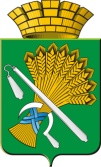 П О С Т А Н О В Л Е Н И ЕОт         .12.2017 г.  № г. Камышлов О внесении на рассмотрение и утверждение Думой Камышловского городского округа проекта решения «О внесении изменений в Положение о премировании работников органов местного самоуправления Камышловского городского округа, утвержденное решением Думы Камышловского городского округа от 24.03.2016 года № 601»В соответствии с Федеральным законом от 02.03.2007 года № 25-ФЗ «О муниципальной службе в Российской Федерации», Законом Свердловской области от 29.10.2007 года № 136-ОЗ «Об особенностях муниципальной службы на территории Свердловской области», руководствуясь Уставом Камышловского городского округа, глава Камышловского городского округаПОСТАНОВИЛ:        1. Внести на рассмотрение и утверждение Думой Камышловского городского округа проект решения «О внесении изменений в Положение о премировании работников органов местного самоуправления Камышловского городского округа, утвержденное решением Думы Камышловского городского округа от 24.03.2016 года № 601» (прилагается).        2. Контроль за выполнением настоящего постановления оставляю за собой.Глава Камышловского городского округа	                     А.В.ПоловниковСОГЛАСОВАНИЕПроекта постановления главы Камышловского городского округаот            12.2017   №«О внесении на рассмотрение и утверждение Думой Камышловского городского округа проекта решения «О внесении изменений в Положение о премировании работников органов местного самоуправления Камышловского городского округа, утвержденное решением Думы Камышловского городского округа от 24.03.2016 года № 601» Распоряжение разослать:  Организационный отдел -1 экз.Дума Камышловского городского округа – 1 экз.Передано на согласование: ______________                                                         (дата)Глава Камышловского городского округа                                     А.В. Половников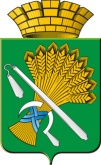 ДУМА КАМЫШЛОВСКОГО ГОРОДСКОГО ОКРУГА(седьмого созыва)РЕШЕНИЕот    .12.2017 года          № город КамышловВ соответствии с Федеральным законом от 02.03.2007 года № 25-ФЗ «О муниципальной службе в Российской Федерации», Законом Свердловской области от 29.10.2007 года № 136-ОЗ «Об особенностях муниципальной службы на территории Свердловской области», руководствуясь Уставом Камышловского городского округа, Дума Камышловского городского округаРЕШИЛА:1. Внести в Положение о премировании работников органов местного самоуправления Камышловского городского округа, утвержденное решением Думы Камышловского городского округа от 24.03.2016 года № 601, следующие изменения:1.1. Пункт 1.2 исключить.1.2. Пункт 1.3. изложить в следующей редакции:«1.3. Премирование производится ежемесячно в пределах утвержденного фонда оплаты труда органа местного самоуправления Камышловского городского округа, отраслевого (функционального) органа администрации Камышловского городского округа.».1.3. Пункт 3.2 исключить.1.4. Пункт 3.4 изложить в следующей редакции:«3.4. Работникам органов местного самоуправления Камышловского городского округа, к которым в отчетном периоде (месяце) применено дисциплинарное взыскание, премия за указанный период (месяц) не выплачивается.».1.5. Пункт 4.1. изложить в следующей редакции:«4.1. Размер премии за отчетный период (месяц) муниципальным служащим, замещающим должности в органах местного самоуправления Камышловского городского округа, выборным должностным лицам местного самоуправления, осуществляющим свои полномочия на постоянной основе, формируется исходя из совокупности выполнения следующих показателей:»1.6. Подпункт 4.1.5 дополнить словами «выполнение обязанностей временно отсутствующего работника».1.7. В пункте 4.2. слова «устанавливается до 25 % от должностного оклада ежемесячно и» исключить. 2. Настоящее решение вступает в силу с 01.01.2018 года.3. Настоящее решение опубликовать в газете «Камышловские известия», разместить на официальном сайте Камышловского городского округа в информационно-телекоммуникационной сети «Интернет».4. Контроль за исполнением настоящего решения возложить на комиссию по местному самоуправлению и правовому регулированию Думы Камышловского городского округа (___________________).Председатель Думы Камышловского городского округа			     Т.А.ЧикуноваГлава Камышловского городского округа                                    А.В.ПоловниковДолжность, Фамилия и инициалыСроки и результаты согласованияСроки и результаты согласованияСроки и результаты согласованияДолжность, Фамилия и инициалыДата поступления на согласованиеДата согласованияЗамечания и подписьЗаместитель главы администрации Бессонов Е.А.Заместитель главы администрации Власова Е.Н.Заместитель главы администрации Соболева А.А.Начальник финансового управления администрации Камышловского городского округа Солдатов А.Г.Начальник юридического отдела Усова О.А.Фамилия, имя, отчество исполнителя, место работы, должность, телефон:Власова А.Е., главный специалист организационного отдела администрации Камышловского городского округа8(34375) 2-32-24О внесении изменений в Положение о премировании работников органов местного самоуправления Камышловского городского округа, утвержденное решением Думы Камышловского городского округа от 24.03.2016 года № 601